Уважаемый руководитель!Комитет образования области на основании письма управления                   по обеспечению деятельности мировых судей и взаимодействию                             с правоохранительными органами Еврейской автономной области                          от 10.03.2020 года № 01-11/534 во исполнение мероприятий                                пункта 3.4.1 протокола заседания Государственного антинаркотического комитета от 18.12.2019 № 43 просит Вас организовать размещение                       на Интернет – платформах образовательных организаций:1. Памятки для родителей «Признаки употребления наркотических средств ребенком. Что делать, если возникли подозрения, что Ваш ребенок употребляет наркотические средства».https://xn--b1aew.xn--p1ai/mvd/structure1/Glavnie_upravlenija/gunk/%D1%80%D0%BE%D0%B4%D0%B8%D1%82%D0%B5%D0%BB%D1%8F%D0%BC-%D0%B8-%D0%B4%D0%B5%D1%82%D1%8F%D0%BC/%D1%80%D0%B5%D0%BA%D0%BE%D0%BC%D0%B5%D0%BD%D0%B4%D0%B0%D1%86%D0%B8%D0%B8-%D1%81%D0%BF%D0%B5%D1%86%D0%B8%D0%B0%D0%BB%D0%B8%D1%81%D1%82%D0%BE%D0%B2/%D1%81%D0%BE%D0%B2%D0%B5%D1%82%D1%8B-%D1%80%D0%BE%D0%B4%D0%B8%D1%82%D0%B5%D0%BB%D1%8F%D0%BChttps://xn--b1aew.xn--p1ai/mvd/structure1/Glavnie_upravlenija/gunk/%D1%80%D0%BE%D0%B4%D0%B8%D1%82%D0%B5%D0%BB%D1%8F%D0%BC-%D0%B8-%D0%B4%D0%B5%D1%82%D1%8F%D0%BC/%D1%80%D0%B5%D0%BA%D0%BE%D0%BC%D0%B5%D0%BD%D0%B4%D0%B0%D1%86%D0%B8%D0%B8-%D1%81%D0%BF%D0%B5%D1%86%D0%B8%D0%B0%D0%BB%D0%B8%D1%81%D1%82%D0%BE%D0%B2/%D1%80%D0%B5%D0%BA%D0%BE%D0%BC%D0%B5%D0%BD%D0%B4%D0%B0%D1%86%D0%B8%D1%8F-%D0%BF%D0%B5%D0%B4%D0%B0%D0%B3%D0%BE%D0%B3%D0%B0%D0%BC-%D0%B8-%D1%80%D0%BE%D0%B4%D0%B8%D1%82%D0%B5%D0%BB%D1%8F%D0%BC2. Информация о негативных и губительных последствиях на организм человека никотиносодержащей продукции «Снюс», а также о вреде «Сниффинга».https://xn--b1aew.xn--p1ai/%D0%BC%D0%B5%D1%82%D0%BE%D0%B4%D0%B8%D1%87%D0%B5%D1%81%D0%BA%D0%B8%D0%B5-%D1%80%D0%B5%D0%BA%D0%BE%D0%BC%D0%B5%D0%BD%D0%B4%D0%B0%D1%86%D0%B8%D0%B8https://xn--b1aew.xn--p1ai/%D1%84%D0%B8%D0%BB%D1%8C%D0%BC%D1%8B3. Информация о едином телефоне доверия УМВД России                               по ЕАО: 128, а также Общероссийский телефон доверия для детей, подростков и родителей, для оказания анонимной консультативной помощи: 8-800-2000-122.Заместитель председателя комитета				         И.В. КареповИсаева В.В., 8(42622) 2-12-17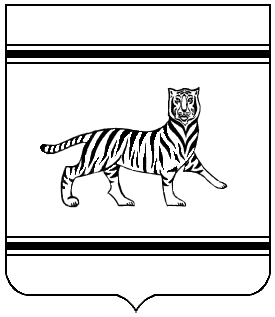 КОМИТЕТ ОБРАЗОВАНИЯЕВРЕЙСКОЙ АВТОНОМНОЙ ОБЛАСТИКалинина ул., 19г. Биробиджан,  679016тел./факс: (42622) 2-17-70E-mail: komobr@eao.ruОКПО 00090003, ОГРН 1057900040472ИНН 7901525729, КПП 790101001КОМИТЕТ ОБРАЗОВАНИЯЕВРЕЙСКОЙ АВТОНОМНОЙ ОБЛАСТИКалинина ул., 19г. Биробиджан,  679016тел./факс: (42622) 2-17-70E-mail: komobr@eao.ruОКПО 00090003, ОГРН 1057900040472ИНН 7901525729, КПП 790101001КОМИТЕТ ОБРАЗОВАНИЯЕВРЕЙСКОЙ АВТОНОМНОЙ ОБЛАСТИКалинина ул., 19г. Биробиджан,  679016тел./факс: (42622) 2-17-70E-mail: komobr@eao.ruОКПО 00090003, ОГРН 1057900040472ИНН 7901525729, КПП 790101001КОМИТЕТ ОБРАЗОВАНИЯЕВРЕЙСКОЙ АВТОНОМНОЙ ОБЛАСТИКалинина ул., 19г. Биробиджан,  679016тел./факс: (42622) 2-17-70E-mail: komobr@eao.ruОКПО 00090003, ОГРН 1057900040472ИНН 7901525729, КПП 790101001Начальникам муниципальных отделов образованияРуководителям подведомственных образовательных организаций от№Начальникам муниципальных отделов образованияРуководителям подведомственных образовательных организаций На №отНачальникам муниципальных отделов образованияРуководителям подведомственных образовательных организаций 